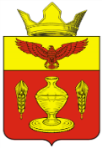 ВОЛГОГРАДСКАЯ ОБЛАСТЬПАЛЛАСОВСКИЙ МУНИЦИПАЛЬНЫЙ РАЙОН
 АДМИНИСТРАЦИЯ ГОНЧАРОВСКОГО  СЕЛЬСКОГО ПОСЕЛЕНИЯП О С Т А Н О В Л Е Н И Е«04»  февраля  2020 год	                п. Золотари	                                        №  21«О внесении изменений и дополнений в Постановление  № 55  от «19» сентября  2019 года     «Об утверждении Административного регламентапредоставления муниципальной услуги«Выдача документов (выписки  из похозяйственной книги, справок)»         С целью приведения законодательства Гончаровского сельского поселения в соответствии с действующим законодательством, руководствуясь статьей 7 Федерального закона от 06 октября 2003 года № 131-ФЗ «Об общих принципах организации местного самоуправления в Российской Федерации», администрация Гончаровского сельского поселенияПОСТАНОВЛЯЕТ:       1.Внести изменения и дополнения  в постановление администрации Гончаровского сельского поселения  № 55 от «19» сентября 2019 года     «Об утверждении Административного регламента предоставления муниципальной услуги «Выдача документов (выписки  из похозяйственной книги, справок)»  (далее- постановление):      1.1 Пункт 1 постановления изложить в следующей редакции:      «1. Утвердить Административный регламент предоставления   муниципальной услуги «Выдача документов (выписки из похозяйственной книги, справок)» (приложение №1 к постановлению).       1.2 Пункт 1.1 Регламента изложить в следующей редакции:      «1.1 Предмет регулирования        Настоящий административный регламент устанавливает порядок предоставления муниципальной услуги «Выдача документов (выписки из похозяйственной книги, справок)» (далее – муниципальная услуга), и стандарт предоставления муниципальной услуги, в том числе определяет сроки и последовательность административных процедур при предоставлении муниципальной услуги администрацией Гончаровского сельского поселения Палласовского муниципального района Волгоградской области.».      2.Контроль за исполнением настоящего постановления оставляю за собой.      3.Настоящее постановление вступает в силу со дня его официального опубликования (обнародования). Глава Гончаровского  сельского поселения                                                                                С.Г. Нургазиев                                             Рег. № 21 /2020г.